Do zawarcia sakramentu małżeństwa przygotowują się: 1. Tomasz Zygmunt Ostapiuk, kaw., zam., w Międzyrzecu Podlaskim par. Chrystusa Króla, oraz Katarzyna Anna Sadowska, panna zam., w Janowie Podlaskim par. tutejsza – Zapowiedź 2.  
EWANGELIAŁk 14, 25-33Kto nie wyrzeka się wszystkiego, nie może być uczniem JezusaSłowa Ewangelii według Świętego ŁukaszaWielkie tłumy szły z Jezusem. On odwrócił się i rzekł do nich: «Jeśli ktoś przychodzi do Mnie, a nie ma w nienawiści swego ojca i matki, żony i dzieci, braci i sióstr, nadto i siebie samego, nie może być moim uczniem. Kto nie dźwiga swego krzyża, a idzie za Mną, ten nie może być moim uczniem.Bo któż z was, chcąc zbudować wieżę, nie usiądzie wpierw i nie oblicza wydatków, czy ma na wykończenie? Inaczej, gdyby położył fundament, a nie zdołałby wykończyć, wszyscy, patrząc na to, zaczęliby drwić z niego: „Ten człowiek zaczął budować, a nie zdołał wykończyć”.Albo jaki król, mając wyruszyć, aby stoczyć bitwę z  drugim królem, nie usiądzie wpierw i nie rozważy, czy w dziesięć tysięcy ludzi może stawić czoło temu, który z dwudziestu tysiącami nadciąga przeciw niemu? Jeśli nie, wyprawia poselstwo, gdy tamten jest jeszcze daleko, i prosi o warunki pokoju.Tak więc nikt z was, jeśli nie wyrzeka się wszystkiego, co posiada, nie może być moim uczniem».Oto słowo Pańskie.04.09.22            XXIII  niedziela zwykła1.  W czwartek święto Narodzenia Najświętszej Maryi Panny – Matki Bożej Siewnej. Msze św. o godz. 8.00; 9.30;18.00 i o 15.15 w kościele filialnym. Na każdej Mszy św. poświecenie ziarna siewnego. We czwartek zapraszamy na Mszę św. o g. 18.00, kandydatów do bierzmowania klasy VIII wraz z rodzicami, a po Niej spotkanie w kościele.2. W następną niedzielę będziemy gościli w naszej parafii przedstawiciela Wyższego Seminarium Duchownego naszej Diecezji, który wygłosi Słowo Boże i zbierze ofiary na tacę, przeznaczone na Seminarium.  3.Za tydzień  zapraszamy na Mszę św. o g. 9.30, a po Niej w kościele spotkanie rodziców i dzieci, które w przyszłym roku przystąpią do I -Komunii św.4. Od września rozpoczynamy Katechezy dla narzeczonych w dekanacie Janowskim, które  odbywają się w naszej parafii w III niedzielę miesiąca o godz. 10.30 w salce katechetycznej. 5. W niedzielę 25 września o godz. 10.30 w salce przy kościele odbędzie się pierwsza katecheza dla rodziców i chrzestnych. Rodziców i kandydatów na rodziców chrzestnych prosimy o zapoznanie się z harmonogramem katechez chrzcielnych. Obowiązek odbycia czterech katechez chrzcielnych wynika z postanowień II Synodu Siedleckiego. Program katechez wywieszony jest w gablocie przed kościołem i zamieszczony na stronie parafii Trójcy Świętej w Janowie Podlaskim, w załączniku pod ogłoszeniami. 6. Działając z polecenia Biskupa Siedleckiego, we współpracy z Wydziałem Nauczania, jest przygotowany 4- letni program nauczania dla dzieci  klas I-IV szkoły podstawowej oraz ich rodziców, obejmujący parafialną katechezę, oraz młodzieży rozpoczynającej przygotowanie do bierzmowania. Koszt podręcznika dla dziecka i rodziców wynosi 10zł. Katechizm do bierzmowania również jest w cenie 10zł., Bardzo prosimy, aby rodzice zaopatrzyli się w te podręczniki, w szkole u katechetów, do 25 września. Abyśmy mogli rozliczyć się z Wydawnictwem. 7. Otrzymaliśmy kosztorys przed wykonawczy na relikwiarz św. Wiktora, krzyż na nim stojący i szkatułkę z krwią. Męczennika i opiewa on na kwotę 33 000  zł., a nie jak wcześniej przewidywano na kwotę 20 000 zł. Kosztorysantką jest Pani konserwator Zofia Kamińska.8. Domowy Kościół serdecznie zaprasza małżonków oraz narzeczonych na wyjątkową Randkę Małżeńską wraz z koncertem Orkiestry Akordeonowej  i akompaniamentem niewidomego pianisty 10 września w Sali Widowiskowej przy Starostwie w Białej Podlaskiej. Rozpoczęcie Mszą św. szczegóły na plakacie i stronie internetowej parafii.  9.Bóg zapłać za ofiarę na kościół: Wiktor Ładyżyński z Warszawy – 1000zł., Ogólnopolskie Stowarzyszenie Międzynarodowych Przewoźników i Spedycji „Podlasie” – 1000zł., 10.W minionym tygodniu odszedł do Pana: Władysław Drabik, 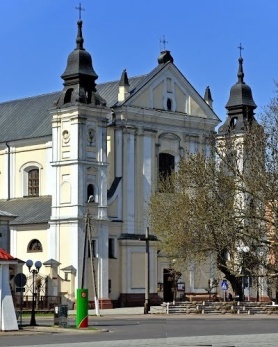 04.09. 2022 r.W CIENIU BazylikiPismo Parafii Trójcy św. w Janowie Podlaskim-do użytku wewnętrznego-PONIEDZIAŁEK – 05 wrześniaPONIEDZIAŁEK – 05 września7.001. +Jana Tarasiuka – greg. of. rodzina.  15.151. +Joannę, Kazimierza i Andrzeja (13r.), - of. Józefa Łukaszuk. 18.001.+Stefanię (r.), Eustachiusza, zm. z rodz. Ziniewiczów, Andrzejuków i Kuców.  WTOREK – 06 wrześniaWTOREK – 06 września7.00 1. +Zygmunta  Skrodziuka (8r.) – of. żona. 15.151. +Jana Tarasiuka – greg. of. rodzina.   18.001. +Władysława Naumiuka (r.) – of. dzieci. ŚRODA – 07 września ŚRODA – 07 września 7.00 1. +Jana Tarasiuka – greg. of. rodzina.   15.151. Dz.bł., o Boże błog., opiekę MB dla Bogumiły z racji 65 r. urodzin – of. rodzina. 18.001. W intencji uczestników nowenny do MBNP.2. Dz.bł. w 18 r. urodzin Anny Tychmanowicz – of. babcia.  CZWARTEK – 08 września CZWARTEK – 08 września 8.001. W int. Ojca św. Franciszka, ks. Bp. Kazimierza, bp. Piotra, bp. Grzegorza, misjonarzy, księży pracujących i pochodzących z naszej parafii, brata Piotra i Mariusza – of. Apostolstwo Margaretka. 9.301.+KRM i ich rodzin – zel. Tadeusz Chaliburda.2. +Jana Tarasiuka – greg. of. rodzina.    15.151. +Mieczysława (r.), Urszulę, zm. z rodz. Fąków i Jędrzejczuków.18.001. +Ryszarda Jańczuka (1r.) – of. rodzina - żona z dziećmi. 2. +Władysława Drabika (9dz.) – of. żona z dziećmi i wnukami. PIĄTEK – 09 wrześniaPIĄTEK – 09 września7.001. +Marka Mamruka (11r.) – of. rodzice. 2. +Jana Tarasiuka – greg. of. rodzina.15.151.+Wiesława Wawryniuka – of. mama18.001.+Grzegorza Caruka, Wacława, Janinę, Czesława, Stefanię – of. Anna Caruk. 2.Dz.bł., o Boże bł., potrzebne łaski dla Danuty z racji 60 r. urodzin – of. dzieci i wnuki.   SOBOTA –10 września SOBOTA –10 września 7.001.+Lucjana Megesa (1r.) 15.151.Dz.bł., z okazji imienin i urodzin Rozalii, Tomisława, Krzesisława i Pawła – of. rodzice.    18.001.+Jana Tarasiuka – greg. of. rodzina2. Dz.bł., w 4 r. ślubu państwa Dagmary i Patryka Chromców. NIEDZIELA – 11 września NIEDZIELA – 11 września 8.001.+Zofię Daniluk (10r.), Jana – of. córka. 9.301. +Mariannę Bojar ( z racji urodzin) -of. siostra z rodziną. 2. +Zm. siostry z KRK i zm. z ich rodzin – zel. Jadwigi Omelaniuk.3.+Stanisława, Mariannę, Józefa – of. Janina Korolczuk.  11.301. Za parafian.2. +Jana Tarasiuka – greg. of. rodzina. 3.+Marię Kowalską – of.KRK z Nowego Pawłowa zel. Agnieszki Michaluk 15.151. +Antoniego (r.), Anielę, zm. z rodz. Caruków i Niechodów – of. rodzina. 18.001.+Jakuba Łyczewskiego (10r.).  